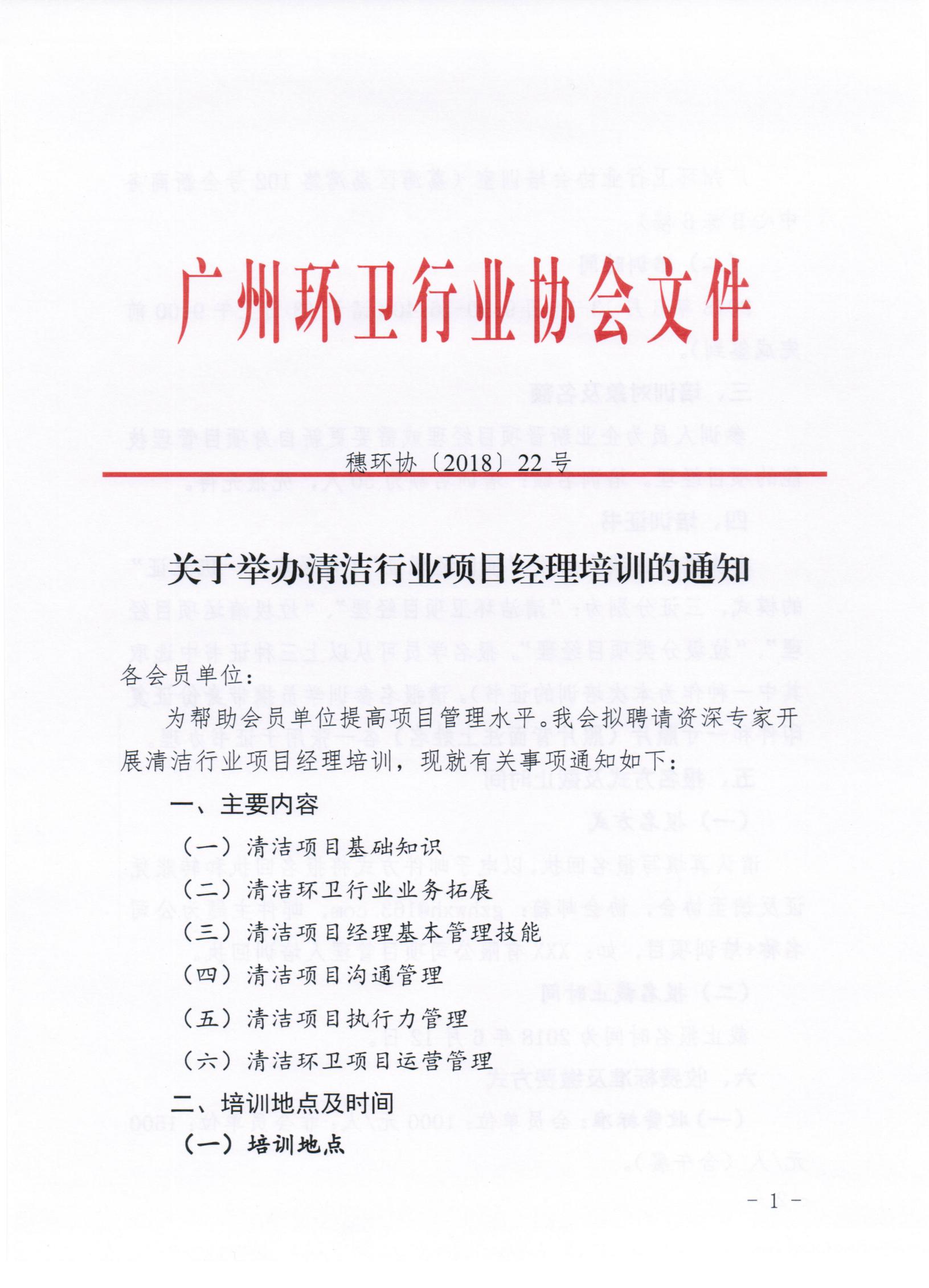 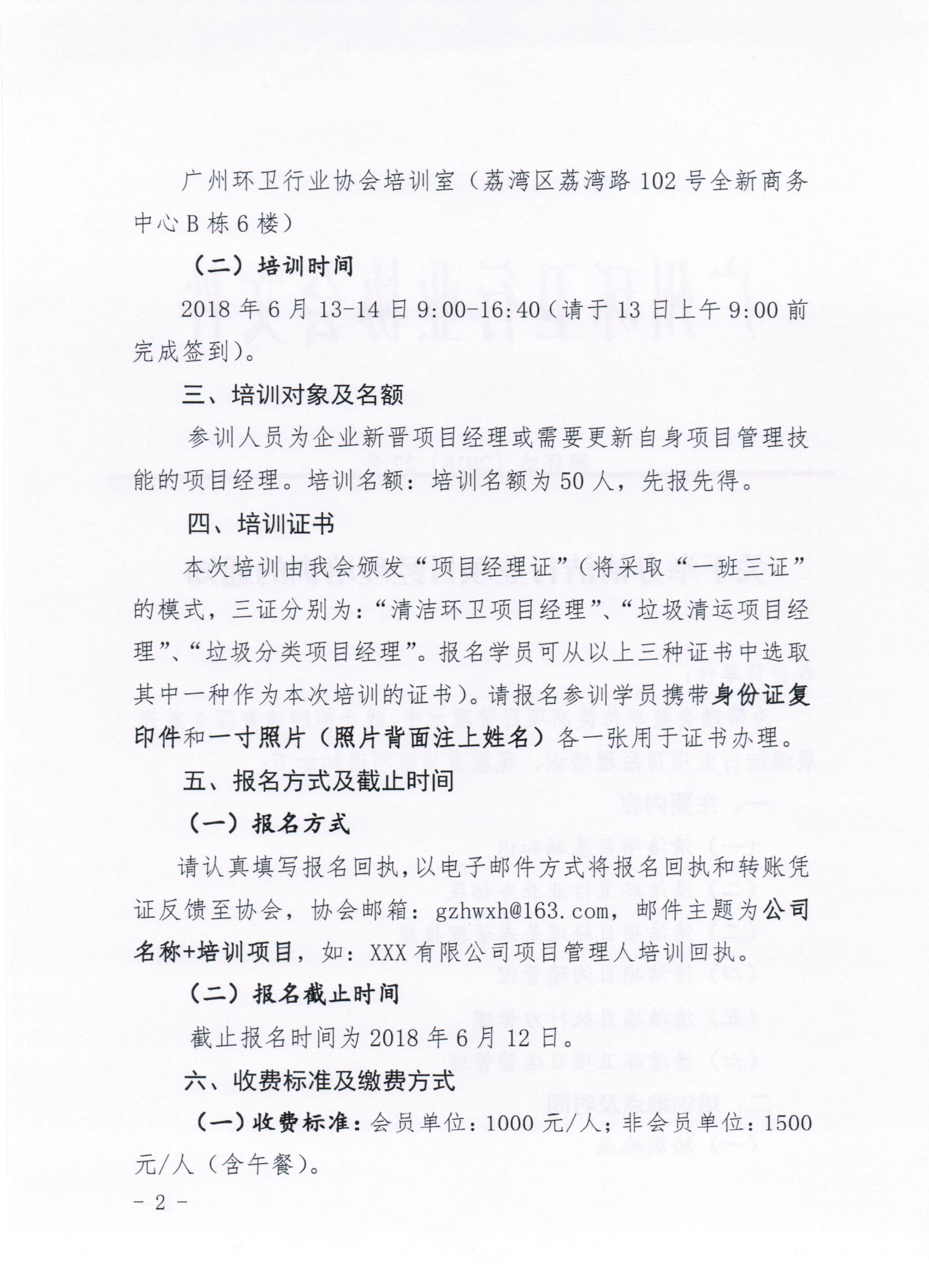 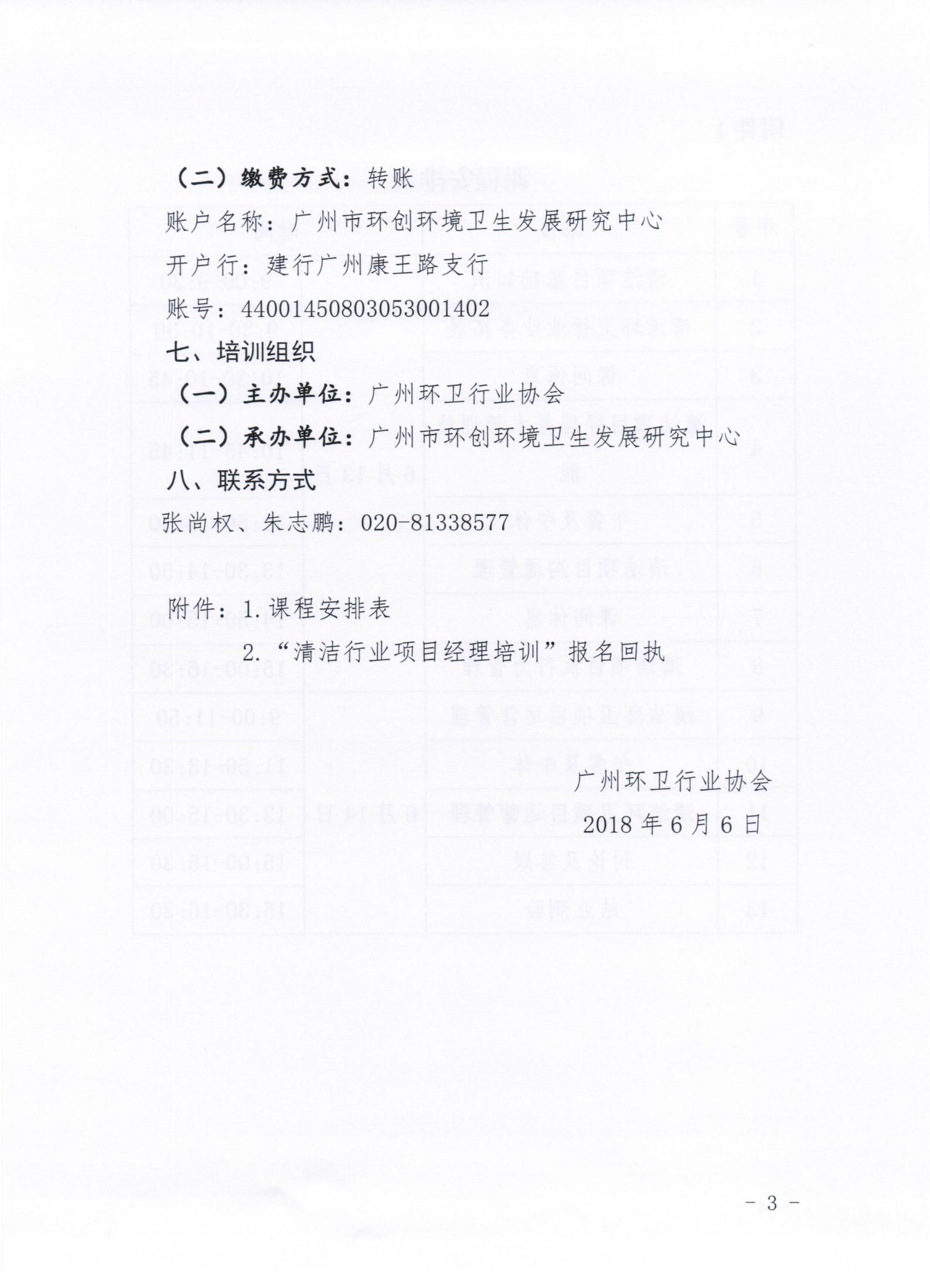 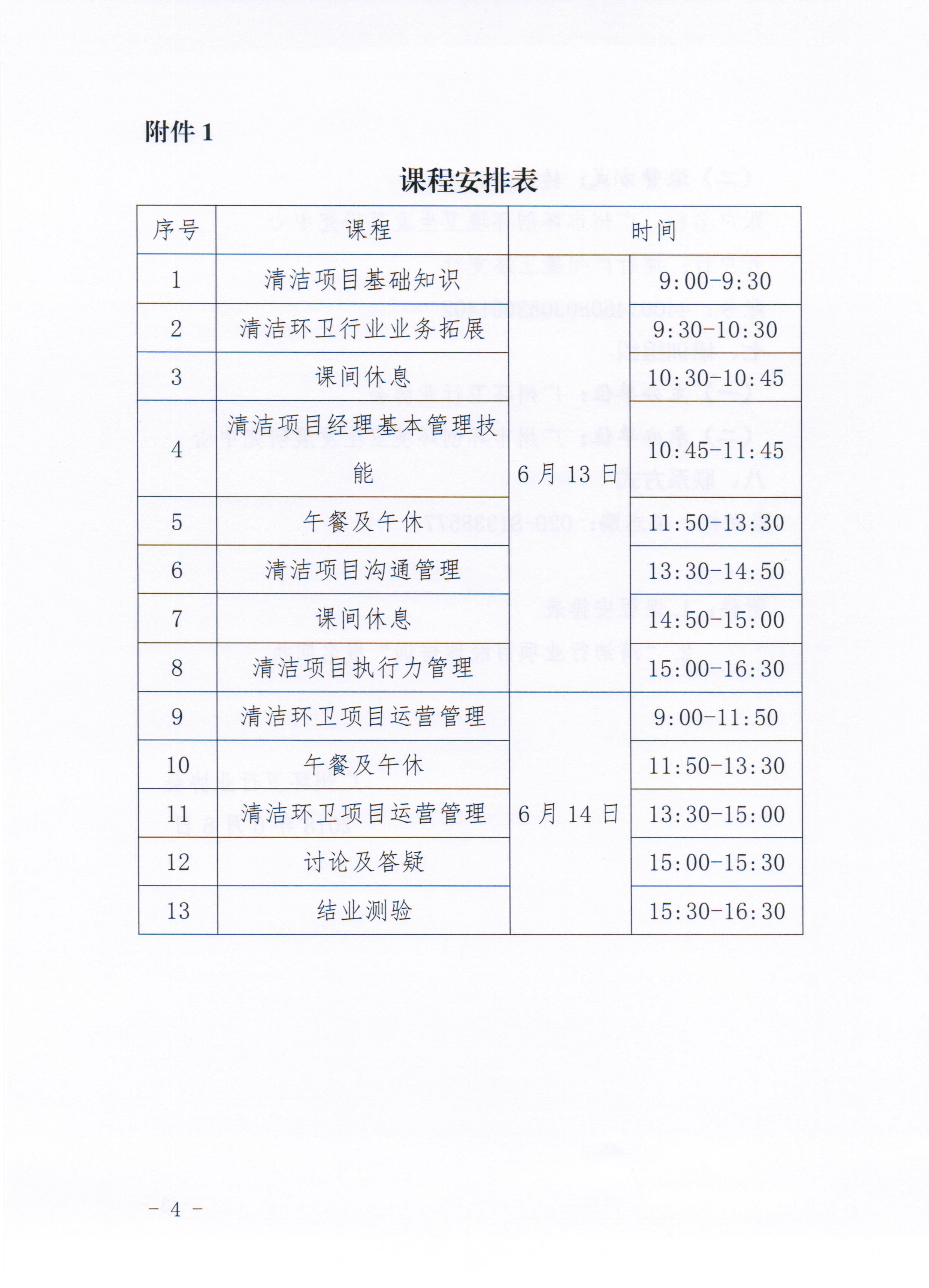 附件2“清洁行业项目经理培训”报名回执注：务必填写单位税号，作为发票开具信息。证书名称一个学员只能勾选一种。如需协会提供午餐，请在午餐栏标记“√”。请认真填写该回执，并以电子邮件方式反馈至邮箱gzhwxh@163.com。单位名称（加盖公章）单位税号单位地址姓名身份证号联系电话证书名称（以下三种选择其中一种并标记“√”）证书名称（以下三种选择其中一种并标记“√”）证书名称（以下三种选择其中一种并标记“√”）午餐姓名身份证号联系电话清洁环卫项目经理垃圾清运项目经理垃圾分类项目经理午餐